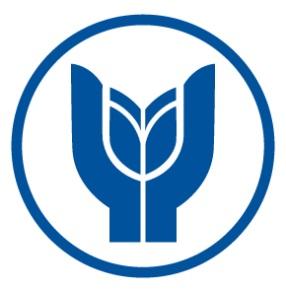 YAŞAR ÜNİVERSİTESİ Görsel İletişim Tasarımı BölümüVCDS 3335 Web Tasarımı IProje Değerlendirme Formu     			         Proje Değerlendirme ÖlçütleriTarih: İmza:Projenin AdıProje 1: Art & Electronic Media RedesignProjenin Türü/ YüzdesiUygulamalı Proje / 30%Öğrenci İsim SoyisimDersi Veren Öğretim ElemanıDr.Öğr.Gör. Daniele SavastaProjenin Süresi4 haftaYapılan işFinal notuna katkısıNot (/100)Araştırma ve Fikir%60Sunum: Görsel%20Sunum: Sözel%20Toplam